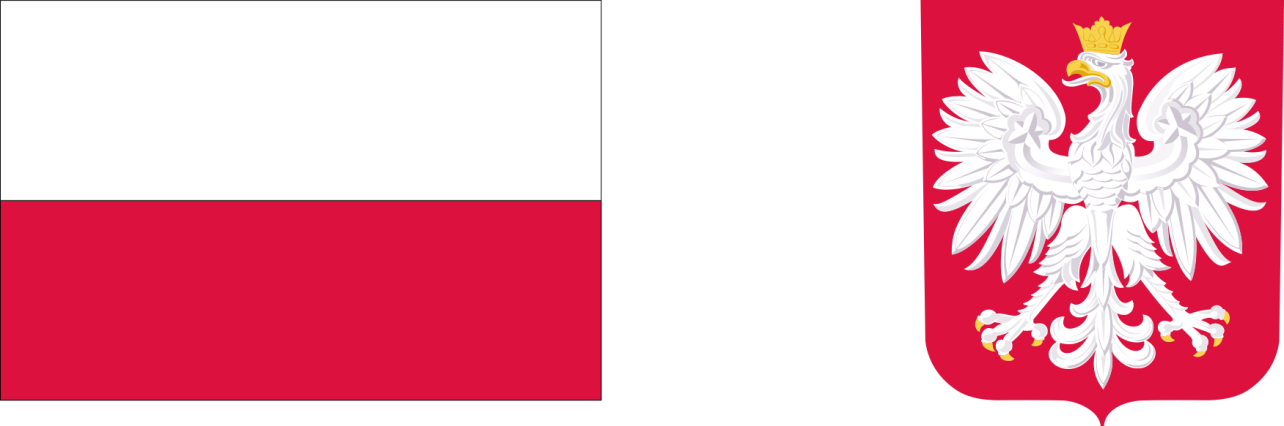 Zaręby Kościelne, …………………………Dane osoby składającej wniosek : ....................................................................                                       (imię i nazwisko) ....................................................................                                   (adres zamieszkania) ....................................................................                                                         (adres)....................................................................                       (nr telefonu i ewentualnie  email)         	Zwracam się z uprzejmą prośbą o przyjęcie mnie / mojego podopiecznego2 ......................................................................................................................................................na pobyt dzienny / całodobowy2 do Centrum Opiekuńczo - Mieszkalnego w Zarębach Kościelnych.Załączam kopię orzeczenia o stopniu niepełnosprawności nr...................................................z dnia……………………….. wydanego przez ………………………………………………. ………………………………………………………………………………………………… oraz zaświadczenie lekarskie.                      ........................................................................... 
(czytelny podpis kandydata3 na uczestnika lub osoby uprawnionej do jego reprezentacji) W przypadku składania wniosku przez osobę uprawnioną należy załączyć kopię pełnomocnictwa.Kandydat na uczestnika COM lub osoba uprawniona do reprezentacji kandydata. Do reprezentacji kandydata uprawnia m.in. pełnomocnictwo notarialne i zaświadczenie Sądu Rodzinnego (dotyczy osób ubezwłasnowolnionych).2 Niepotrzebne skreślić3 Wnioskodawca nie mogący pisać, lecz mogący czytać, zamiast podpisu może uczynić na dokumencie tuszowy odcisk palca,
a obok tego odcisku inna osoba wypisze jej imię i nazwisko umieszczając swój podpis